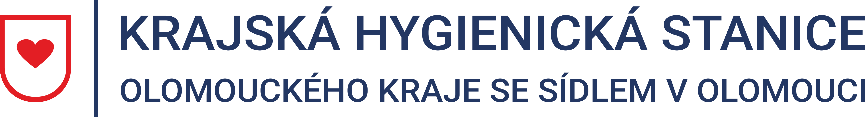 Tisková zpráva15. 7. 2022Aktuální epidemiologická situace v Olomouckém krajiEpidemiologické situace v Olomouckém kraji je klidná a odpovídá sezóně.S příchodem letních měsíců pozvolna vzrůstá počet průjmových onemocnění bakteriálního původu (salmonelóz a kampylobakterióz), avšak k dnešnímu KHS neeviduje žádný hromadný výskyt těchto onemocnění v Olomouckém kraji. Nárůst souvisí se způsobem přenosu, ke kterému dochází alimentární cestou, tedy konzumací potravin (maso, vejce), které jsou kontaminované bakteriemi a neprošly dostatečnou tepelnou úpravou. Letní měsíce jsou obecně pro tato onemocnění rizikovější, jelikož se potraviny rychleji kazí, více se griluje, cestuje, konají se svatby, rodinná setkání apod.K prevenci vzniku alimentárních onemocnění KHS doporučuje dodržovat základní hygienická pravidla, jako např. při omývání zakoupené drůbeže a masa pod tekoucí vodou dbát na minimalizaci vzniku aerosolu (vzniklý aerosol může potřísnit a infikovat okolní plochy a předměty), vymezit kuchyňské pomůcky a nástroje pro práci se syrovým masem od těch, které jsou určeny ke zpracování pokrmů pro přímou konzumaci, časté mytí rukou a pracovních ploch. Nezbytná je i dostatečná tepelná úprava pokrmů, oddělené skladování potravin určených k přímé spotřebě od masných produktů a vajec. Krajská hygienická stanice Olomouckého kraje se sídlem v Olomouci (KHS) stále eviduje výskyt planých neštovic v Olomouckém kraji, avšak počet nových případů v červnu oproti předchozímu měsíci mírně klesnul. V červnu bylo evidováno celkem 608 případů tohoto onemocnění, což je o 149 méně, než bylo KHS hlášeno v květnu (757).Za období 8. 7.  – 14. 7. 2022 eviduje KHS  557 nových případů onemocnění SARS-CoV-2. Nejvyšší počet nově zachycených nákaz je v okrese Olomouc (228), následuje Přerov (100), Šumperk (90), Prostějov (68) a Jeseník (10). Průměrná týdenní incidence na 100 000 obyvatel v Olomouckém kraji dosahuje hodnoty 57 potvrzených případů.KHS doporučuje veřejnosti, aby při návštěvách klientů v pobytových zařízeních sociálních služeb a pacientů hospitalizovaných na lůžkových odděleních zdravotnických zařízení používali ochranu dýchacích cest a dbali na dodržování hygieny rukou. Osobám, které se vrátily ze zahraniční cesty nebo se zúčastnily společenských, kulturních, sportovních a jiných akcí s vyšší koncentrací osob, doporučuje KHS odložit návštěvu výše uvedených zařízení o 3-5 dní. Lidé, kteří se necítí dobře, by měli být ke svému okolí ohleduplní, zvláště pak zranitelným skupinám obyvatel. Tato základní pravidla představují nejjednodušší způsob, jak může každý z nás přispět a zabránit šíření nemoci. Mgr. Markéta Koutná, Ph.D., tisková mluvčí, telefon 585 719 244, e-mail: media@khsolc.cz